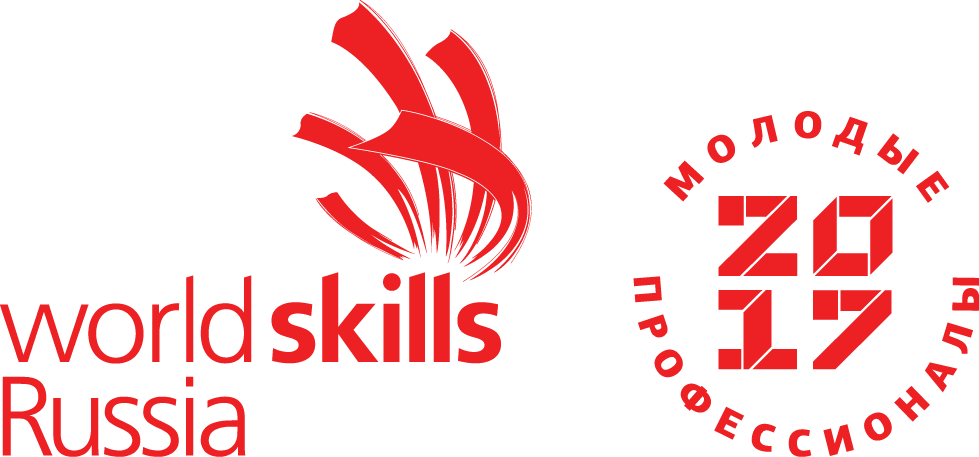 ТИПОВОЕ КОНКУРСНОЕ ЗАДАНИЕдля регионального чемпионатачемпионатный цикл 2021-2022гкомпетенции«Кибербезопасность»Основной возрастной категорииот 16 до 22 летКонкурсное задание включает в себя следующие разделы:Формы участия в конкурсеОбщее время на выполнение заданияЗадание для конкурсаМодули задания и необходимое времяКритерии оценкиФОРМЫ УЧАСТИЯ В КОНКУРСЕКомандная – в составе команды 2 участника. Знания, умения и навыки необходимые для участников команды: знание операционных систем, знание компьютерных сетей, знание языков программирования, умение понимать исходные коды программ и логику построения компьютерных сетей, знание уязвимостей на уровне сетей, систем и приложений, умение находить и эксплуатировать найденные уязвимости, умение  исправлять найденные или предложенные уязвимости.ОБЩЕЕ ВРЕМЯ НА ВЫПОЛНЕНИЕ ЗАДАНИЯКоличество часов на выполнение задания: 16 ч.ЗАДАНИЕ ДЛЯ КОНКУРСАСодержанием конкурсного задания являются анализ и обеспечение защищенности информационных систем, целостности данных, расследование происшествий (инцидентов) и их предотвращение в будущем. Конкурсанты получают инструкции и необходимые для работы вводные файлы, а также доступ к сетевым ресурсам.Конкурсное задание состоит из двух модулей, выполняемых и оцениваемых последовательно, вне зависимости от результатов выполнения предыдущего. Конкурс включает в себя поиск уязвимостей предоставленных операционных систем, серверов и программ; анализ защищенности, проектирование и создание безопасной конфигурации информационной системы; расследование инцидентов; документирование, формирование отчетов и рекомендаций. Результат работы оценивается как по полученному результату, так и на основании формального отчета с указанием результатов исследований, рекомендаций, хода работ и т.п. Отдельно оценивается этика информационной безопасности и аккуратность в ходе работы на виртуальной машине. МОДУЛИ ЗАДАНИЯ И НЕОБХОДИМОЕ ВРЕМЯМодули и время сведены в таблице 1 Таблица 1.Модуль A: Защита корпоративной ИТ-инфраструктурыВы работаете в новом офисе крупной компании ООО «F8», где возглавляете отдел обеспечения информационной безопасности. После вступления в должность вам необходимо обеспечить защиту инфраструктуры корректно настроев действующее приобретенное компанией программное обеспечение должным образом для повышения уровня информационной безопасности:В качестве защиты периметра применить современный актуальный фаервол, включив и настроив необходимые функции обеспечения ИБ на нем, а так же настрои правила Active Directory (AD).Компания будет иметь ряд публичных сервисов, опубликованных через фаервол.Провести сегментацию пользователей ЛВС.Ограничить доступ до ресурсов внешней сети согласно выданному ТЗ.Повысить уровень защищенности периметра ЛВС, демилитаризованной зоны, публичных сервисов компании.Предпринять меры по повышению уровня ИБ рабочих станций (компьютеров) сотрудников компании.С помощью фаервола повысить эффективность использования рабочего времени сотрудниками компании, в зависимости от функциональных обязанностей.Настроить оборудование компании согласно ТЗВХОДНЫЕ ДАННЫЕОбразы, ТЗ.ВЫХОДНЫЕ ДАННЫЕОтчет в папке DAY_1 в файле report_day1 с данными, указанными в доп. задании, результат автоматизированной системы.Модуль B: Расследование инцидентов информационной безопасностиВас пригласили в компанию ООО «F8» для проведения аудита компании с целью поиска возможных уязвимостей в действующем программном обеспечении и сервисах используемыми компанией. Вам будут выданы дампы инцидентов и разрешены попытки получить доступ к системе любыми способами, включающими в себя тестирование на проникновение; тестирование линий связи, беспроводных и радиочастотных систем.Вам будет предоставлена вводная информация о компании. Необходимо провести анализ и дать описание, а также рекомендации к устранению выявленных инцидентов.ВХОДНЫЕ ДАННЫЕВводная информация.ВЫХОДНЫЕ ДАННЫЕОтчет в папке DAY_2 в файле report_day2 с данными, указанными в доп. задании, результат автоматизированной системы.Модуль C: Восстановление ИТ-инфраструктуры после инцидентов ИБНа один из филиалов Вашей организации была совершена кибер-атака. Вас направили для расследования инцидента и восстановления структуры и работоспособности сети, и системы филиала, а также составления отчета о киберпреступлении. ВХОДНЫЕ ДАННЫЕУдаленный доступ до виртуальной структуры филиала, ТЗ.ВЫХОДНЫЕ ДАННЫЕОтчет в папке DAY_3 в файле report_day3 с данными, указанными в доп. задании, восстановленная инфраструктура филиала(сеть, системы, сервисы), результат автоматизированной системы. Критерии оценкиВ данном разделе определены критерии оценки и количество начисляемых баллов (субъективные и объективные) таблица 2. Общее количество баллов задания/модуля по всем критериям оценки составляет 100.Таблица 2.№ п/пНаименование модуляРабочий деньРабочее времяВремя на задание1Модуль А. Защита корпоративной ИТ-инфраструктурыС109.30-13.3014.30-17.303 часа3 часа2Модуль B. Расследование инцидентов информационной безопасностиС209.30-13.3014.30-17.303 часа3 часа3Модуль С. Восстановление ИТ-инфраструктуры после инцидентов ИБС309.30-13.304 часаКРИТЕРИИКРИТЕРИИМОДУЛИМОДУЛИМОДУЛИМОДУЛИМОДУЛИМОДУЛИИТОГО:КРИТЕРИИКРИТЕРИИAABBCCИТОГО:КРИТЕРИИКРИТЕРИИMJMJMJИТОГО:1Защита корпоративной ИТ-инфраструктуры334372Расследование инцидентов информационной безопасности36,51,5383Восстановление ИТ инфраструктуры после инцидента ИБ22325ИТОГО:ИТОГО:33436,51,5223100ИТОГО:ИТОГО:373738382525100